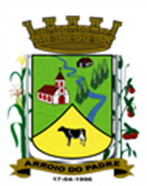 ESTADO DO RIO GRANDE DO SULMUNICÍPIO DE ARROIO DO PADREGABINETE DO PREFEITOÀ			Mensagem 21/2022.Câmara Municipal de VereadoresSenhora PresidenteSenhores VereadoresQuero cumprimentar a todos nesta oportunidade em que lhes encaminho para apreciação mais um projeto de lei.	O projeto de lei nº 21/2022 tem por finalidade adequar a legislação orçamentária do município para o município contratar a perfuração e a instalação de 02 (dois) poços tubulares profundos.	O Município de Arroio do Padre foi agraciado com recursos do Estado por intermédio da Secretaria Estadual de Obras e Habitação, na ordem de R$ 70.000,00 (setenta mil reais). Na época foram definidas as duas localidades onde os recursos, então seriam aplicados. Por questões técnicas e de interesse público, os recursos inicialmente previstas são insuficientes para atender a demanda pretendida. Diante disso, o município de Arroio do Padre vai complementar recursos próprios o valor necessário para atender as metas propostas.	Os recursos próprios a serem alocados serão provenientes do superávit financeiro apurado relativo ao exercício de 2021, no valor indicado no próprio projeto de lei.	Sendo muito importante para o município buscar ampliar a capacidade do fornecimento de água para os seus munícipes, conta-se com o apoio deste Legislativo na aprovação do proposto.	Por isso, ainda para dar-se prosseguimento ao processo de contratação, pede-se tramitação ao presente projeto de lei, tramitação em regime de urgência.Sendo o que se tinha.Atenciosamente.Arroio do Padre, 10 de janeiro de 2022_____________________Rui Carlos PeterPrefeito MunicipalÀ Sra.Jodele Vahl SchlesenerPresidente da Câmara Municipal de VereadoresArroio do Padre/RSESTADO DO RIO GRANDE DO SULMUNICÍPIO DE ARROIO DO PADREGABINETE DO PREFEITOPROJETO DE LEI Nº 21, DE 10 DE JANEIRO DE 2022.Inclui nova Ação no Plano Plurianual 2022/2025, Lei de Diretrizes Orçamentárias de 2022, e autoriza o Município a realizar abertura de Crédito Adicional Especial no Orçamento de 2022.
Art. 1º Fica alterado o “Anexo I – Programas”, da Lei Municipal N° 2.272, de 13 de julho de 2021, que institui o Plano Plurianual 2022/2025, com a inclusão da seguinte ação:Art. 2º Fica alterado o “Anexo III – Metas e Prioridades”, da Lei Municipal nº 2.303, de 20 de outubro de 2021, que dispõe sobre as Diretrizes Orçamentárias para o exercício de 2022, com a inclusão da seguinte ação:Art. 3º Fica autorizado o Município de Arroio do Padre, Poder Executivo, a realizar abertura de Crédito Adicional Especial no Orçamento do Município para o exercício de 2022, no seguinte programa de trabalho e respectivas categorias econômicas e conforme as quantias indicadas:07 - Secretaria de Obras, Infraestrutura e Saneamento.04 - Atendimento dos Serviços Públicos17 - Saneamento512 – Saneamento Básico Urbano0704 – Serviços Públicos Essenciais1.720 - Ampliação da Captação/Distribuição de Água 4.4.90.51.00.00.00 – Obras e Instalações. R$ 49.500,00 (quarenta e nove mil e quinhentos reais)Fonte de Recurso: 1083 – Perfuração de Poços Artesianos4.4.90.51.00.00.00 – Obras e Instalações. R$ 96.900,00 (noventa e seis mil e novecentos reais)Fonte de Recurso: 0001 – LivreValor total do Crédito Adicional Especial: R$ 146.400,00 (cento e quarenta e seis mil e quatrocentos reais)Art. 4º Servirão ainda de cobertura para o Crédito Adicional Especial de que trata o Art. 3° desta Lei, recursos financeiros provenientes do superavit financeiro verificado no exercício de 2021, na Fonte de Recurso: 1083 – Perfuração de Poços Artesianos, no valor de R$ 95.000,00 (noventa e cinco mil reais) na Fonte de Recurso: 1083 – Perfuração de Poços Artesianos e na Fonte de Recurso: 0001 – Livre, no valor de R$ 51.400,00 (cinquenta e um mil e quatrocentos reais), na Fonte de Recurso: 0001 – Livre.Art. 5º Esta Lei entra em vigor na data de sua publicação.Arroio do Padre, 10 de janeiro de 2022.Visto técnico:Loutar PriebSecretário de Administração, Planejamento, Finanças, Gestão e Tributos.                           Rui Carlos PeterPrefeito MunicipalPROGRAMA:PROGRAMA:0704 - Serviços Públicos Essenciais0704 - Serviços Públicos Essenciais0704 - Serviços Públicos Essenciais0704 - Serviços Públicos Essenciais0704 - Serviços Públicos Essenciais0704 - Serviços Públicos Essenciais0704 - Serviços Públicos Essenciais0704 - Serviços Públicos EssenciaisOBJETIVO:OBJETIVO:Melhorar a iluminação pública para tráfego e geração de maior segurança aos munícipes; Melhorar a eficiência do consumo de energia elétrica, mediante a execução de projetos de melhorias das redes de iluminação pública. Proporcionar um sistema de abastecimento de água adequado a população, otimizando o manejo dos recursos hídricos, e ampliando sua distribuição e captação; Fomentar a criação de estruturas que atendam a execução e a prestação de outros serviços públicos; Atender as exigências ambientais quanto a coleta, manejo e destinação final de resíduos sólidos.Melhorar a iluminação pública para tráfego e geração de maior segurança aos munícipes; Melhorar a eficiência do consumo de energia elétrica, mediante a execução de projetos de melhorias das redes de iluminação pública. Proporcionar um sistema de abastecimento de água adequado a população, otimizando o manejo dos recursos hídricos, e ampliando sua distribuição e captação; Fomentar a criação de estruturas que atendam a execução e a prestação de outros serviços públicos; Atender as exigências ambientais quanto a coleta, manejo e destinação final de resíduos sólidos.Melhorar a iluminação pública para tráfego e geração de maior segurança aos munícipes; Melhorar a eficiência do consumo de energia elétrica, mediante a execução de projetos de melhorias das redes de iluminação pública. Proporcionar um sistema de abastecimento de água adequado a população, otimizando o manejo dos recursos hídricos, e ampliando sua distribuição e captação; Fomentar a criação de estruturas que atendam a execução e a prestação de outros serviços públicos; Atender as exigências ambientais quanto a coleta, manejo e destinação final de resíduos sólidos.Melhorar a iluminação pública para tráfego e geração de maior segurança aos munícipes; Melhorar a eficiência do consumo de energia elétrica, mediante a execução de projetos de melhorias das redes de iluminação pública. Proporcionar um sistema de abastecimento de água adequado a população, otimizando o manejo dos recursos hídricos, e ampliando sua distribuição e captação; Fomentar a criação de estruturas que atendam a execução e a prestação de outros serviços públicos; Atender as exigências ambientais quanto a coleta, manejo e destinação final de resíduos sólidos.Melhorar a iluminação pública para tráfego e geração de maior segurança aos munícipes; Melhorar a eficiência do consumo de energia elétrica, mediante a execução de projetos de melhorias das redes de iluminação pública. Proporcionar um sistema de abastecimento de água adequado a população, otimizando o manejo dos recursos hídricos, e ampliando sua distribuição e captação; Fomentar a criação de estruturas que atendam a execução e a prestação de outros serviços públicos; Atender as exigências ambientais quanto a coleta, manejo e destinação final de resíduos sólidos.Melhorar a iluminação pública para tráfego e geração de maior segurança aos munícipes; Melhorar a eficiência do consumo de energia elétrica, mediante a execução de projetos de melhorias das redes de iluminação pública. Proporcionar um sistema de abastecimento de água adequado a população, otimizando o manejo dos recursos hídricos, e ampliando sua distribuição e captação; Fomentar a criação de estruturas que atendam a execução e a prestação de outros serviços públicos; Atender as exigências ambientais quanto a coleta, manejo e destinação final de resíduos sólidos.Melhorar a iluminação pública para tráfego e geração de maior segurança aos munícipes; Melhorar a eficiência do consumo de energia elétrica, mediante a execução de projetos de melhorias das redes de iluminação pública. Proporcionar um sistema de abastecimento de água adequado a população, otimizando o manejo dos recursos hídricos, e ampliando sua distribuição e captação; Fomentar a criação de estruturas que atendam a execução e a prestação de outros serviços públicos; Atender as exigências ambientais quanto a coleta, manejo e destinação final de resíduos sólidos.Melhorar a iluminação pública para tráfego e geração de maior segurança aos munícipes; Melhorar a eficiência do consumo de energia elétrica, mediante a execução de projetos de melhorias das redes de iluminação pública. Proporcionar um sistema de abastecimento de água adequado a população, otimizando o manejo dos recursos hídricos, e ampliando sua distribuição e captação; Fomentar a criação de estruturas que atendam a execução e a prestação de outros serviços públicos; Atender as exigências ambientais quanto a coleta, manejo e destinação final de resíduos sólidos.Melhorar a iluminação pública para tráfego e geração de maior segurança aos munícipes; Melhorar a eficiência do consumo de energia elétrica, mediante a execução de projetos de melhorias das redes de iluminação pública. Proporcionar um sistema de abastecimento de água adequado a população, otimizando o manejo dos recursos hídricos, e ampliando sua distribuição e captação; Fomentar a criação de estruturas que atendam a execução e a prestação de outros serviços públicos; Atender as exigências ambientais quanto a coleta, manejo e destinação final de resíduos sólidos.Melhorar a iluminação pública para tráfego e geração de maior segurança aos munícipes; Melhorar a eficiência do consumo de energia elétrica, mediante a execução de projetos de melhorias das redes de iluminação pública. Proporcionar um sistema de abastecimento de água adequado a população, otimizando o manejo dos recursos hídricos, e ampliando sua distribuição e captação; Fomentar a criação de estruturas que atendam a execução e a prestação de outros serviços públicos; Atender as exigências ambientais quanto a coleta, manejo e destinação final de resíduos sólidos.Melhorar a iluminação pública para tráfego e geração de maior segurança aos munícipes; Melhorar a eficiência do consumo de energia elétrica, mediante a execução de projetos de melhorias das redes de iluminação pública. Proporcionar um sistema de abastecimento de água adequado a população, otimizando o manejo dos recursos hídricos, e ampliando sua distribuição e captação; Fomentar a criação de estruturas que atendam a execução e a prestação de outros serviços públicos; Atender as exigências ambientais quanto a coleta, manejo e destinação final de resíduos sólidos.Melhorar a iluminação pública para tráfego e geração de maior segurança aos munícipes; Melhorar a eficiência do consumo de energia elétrica, mediante a execução de projetos de melhorias das redes de iluminação pública. Proporcionar um sistema de abastecimento de água adequado a população, otimizando o manejo dos recursos hídricos, e ampliando sua distribuição e captação; Fomentar a criação de estruturas que atendam a execução e a prestação de outros serviços públicos; Atender as exigências ambientais quanto a coleta, manejo e destinação final de resíduos sólidos.Melhorar a iluminação pública para tráfego e geração de maior segurança aos munícipes; Melhorar a eficiência do consumo de energia elétrica, mediante a execução de projetos de melhorias das redes de iluminação pública. Proporcionar um sistema de abastecimento de água adequado a população, otimizando o manejo dos recursos hídricos, e ampliando sua distribuição e captação; Fomentar a criação de estruturas que atendam a execução e a prestação de outros serviços públicos; Atender as exigências ambientais quanto a coleta, manejo e destinação final de resíduos sólidos.Melhorar a iluminação pública para tráfego e geração de maior segurança aos munícipes; Melhorar a eficiência do consumo de energia elétrica, mediante a execução de projetos de melhorias das redes de iluminação pública. Proporcionar um sistema de abastecimento de água adequado a população, otimizando o manejo dos recursos hídricos, e ampliando sua distribuição e captação; Fomentar a criação de estruturas que atendam a execução e a prestação de outros serviços públicos; Atender as exigências ambientais quanto a coleta, manejo e destinação final de resíduos sólidos.Melhorar a iluminação pública para tráfego e geração de maior segurança aos munícipes; Melhorar a eficiência do consumo de energia elétrica, mediante a execução de projetos de melhorias das redes de iluminação pública. Proporcionar um sistema de abastecimento de água adequado a população, otimizando o manejo dos recursos hídricos, e ampliando sua distribuição e captação; Fomentar a criação de estruturas que atendam a execução e a prestação de outros serviços públicos; Atender as exigências ambientais quanto a coleta, manejo e destinação final de resíduos sólidos.Melhorar a iluminação pública para tráfego e geração de maior segurança aos munícipes; Melhorar a eficiência do consumo de energia elétrica, mediante a execução de projetos de melhorias das redes de iluminação pública. Proporcionar um sistema de abastecimento de água adequado a população, otimizando o manejo dos recursos hídricos, e ampliando sua distribuição e captação; Fomentar a criação de estruturas que atendam a execução e a prestação de outros serviços públicos; Atender as exigências ambientais quanto a coleta, manejo e destinação final de resíduos sólidos.TIPOAÇÕES / PRODUTOS / FUNÇÃO / SUBFUNÇÃOAÇÕES / PRODUTOS / FUNÇÃO / SUBFUNÇÃOUnidade de MedidaANOS2.0222.0232.0242.025TOTAL TIPOAÇÕES / PRODUTOS / FUNÇÃO / SUBFUNÇÃOAÇÕES / PRODUTOS / FUNÇÃO / SUBFUNÇÃOUnidade de MedidaANOS2.0222.0232.0242.025TOTAL PAção:1.720 - Ampliação da Captação/Distribuição de ÁguaUnid.Meta Física22Produto:Novos pontos de captaçãoUnid.Valor146.400146.400Função:17 - SaneamentoUnid.Subfunção:512 - Saneamento Básico UrbanoUnid.(*)  Tipo:  P – Projeto       A - Atividade  OE – Operação Especial      NO – Não-orçamentária            (*)  Tipo:  P – Projeto       A - Atividade  OE – Operação Especial      NO – Não-orçamentária            (*)  Tipo:  P – Projeto       A - Atividade  OE – Operação Especial      NO – Não-orçamentária            (*)  Tipo:  P – Projeto       A - Atividade  OE – Operação Especial      NO – Não-orçamentária            (*)  Tipo:  P – Projeto       A - Atividade  OE – Operação Especial      NO – Não-orçamentária            (*)  Tipo:  P – Projeto       A - Atividade  OE – Operação Especial      NO – Não-orçamentária            (*)  Tipo:  P – Projeto       A - Atividade  OE – Operação Especial      NO – Não-orçamentária            (*)  Tipo:  P – Projeto       A - Atividade  OE – Operação Especial      NO – Não-orçamentária            (*)  Tipo:  P – Projeto       A - Atividade  OE – Operação Especial      NO – Não-orçamentária            (*)  Tipo:  P – Projeto       A - Atividade  OE – Operação Especial      NO – Não-orçamentária              PROGRAMA:0704 - Serviços Públicos Essenciais0704 - Serviços Públicos Essenciais0704 - Serviços Públicos Essenciais0704 - Serviços Públicos EssenciaisOBJETIVO:Melhorar a iluminação pública para tráfego e geração de maior segurança aos munícipes; Melhorar a eficiência do consumo de energia elétrica, mediante a execução de projetos de melhorias das redes de iluminação pública. Proporcionar um sistema de abastecimento de água adequado a população, otimizando o manejo dos recursos hídricos, e ampliando sua distribuição e captação; Fomentar a criação de estruturas que atendam a execução e a prestação de outros serviços públicos; Atender as exigências ambientais quanto a coleta, manejo e destinação final de resíduos sólidos.Melhorar a iluminação pública para tráfego e geração de maior segurança aos munícipes; Melhorar a eficiência do consumo de energia elétrica, mediante a execução de projetos de melhorias das redes de iluminação pública. Proporcionar um sistema de abastecimento de água adequado a população, otimizando o manejo dos recursos hídricos, e ampliando sua distribuição e captação; Fomentar a criação de estruturas que atendam a execução e a prestação de outros serviços públicos; Atender as exigências ambientais quanto a coleta, manejo e destinação final de resíduos sólidos.Melhorar a iluminação pública para tráfego e geração de maior segurança aos munícipes; Melhorar a eficiência do consumo de energia elétrica, mediante a execução de projetos de melhorias das redes de iluminação pública. Proporcionar um sistema de abastecimento de água adequado a população, otimizando o manejo dos recursos hídricos, e ampliando sua distribuição e captação; Fomentar a criação de estruturas que atendam a execução e a prestação de outros serviços públicos; Atender as exigências ambientais quanto a coleta, manejo e destinação final de resíduos sólidos.Melhorar a iluminação pública para tráfego e geração de maior segurança aos munícipes; Melhorar a eficiência do consumo de energia elétrica, mediante a execução de projetos de melhorias das redes de iluminação pública. Proporcionar um sistema de abastecimento de água adequado a população, otimizando o manejo dos recursos hídricos, e ampliando sua distribuição e captação; Fomentar a criação de estruturas que atendam a execução e a prestação de outros serviços públicos; Atender as exigências ambientais quanto a coleta, manejo e destinação final de resíduos sólidos.TIPO (*)AçãoUnidade de MedidaTIPO (*)Unidade de Medida2022TIPO (*)ProdutoUnidade de MedidaP1.720 - Ampliação da Captação/Distribuição de ÁguaUnid.Meta Física2PNovos pontos de captaçãoUnid.Valor146.400